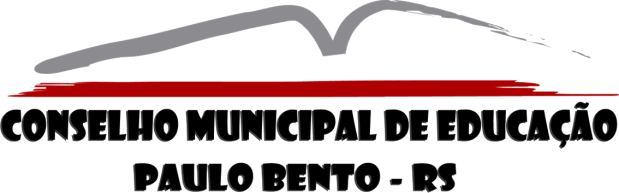 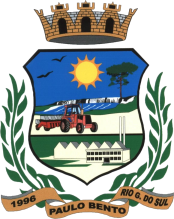    ESTADO DO RIO GANDE DO SUL PREFEITURA MUNICIPAL DE PAULO BENTO Sistema Municipal de EnsinoConselho Municipal de Educaçãocme@paulobento.rs.gov.brResolução CME nº. 001, de 08 de janeiro de 2019.Aprovação do Calendário Escolar para o Ano Letivo de 2019, dos Estabelecimentos de Ensino, componentes do Sistema Municipal de Ensino de Paulo Bento-RS.O CONSELHO MUNICIPAL DE EDUCAÇÃO DE PAULO BENTO, no uso das atribuições que lhe são conferidas pela Lei Municipal n°. 1.616, de 14 de setembro de 2016, que instituiu o Sistema  Municipal de Ensino e pela Lei Municipal nº. 1.617 de 14 de setembro de 2016 que reestruturou este Conselho, plenária do dia 17 de dezembro de 2018, registrada em Ata nº. 005/2018, em consonância com a legislação vigente, Lei Federal nº 9394/96, Parecer CNE/CEB nº 38/2002 e Parecer CEB nº. 05/1997.RESOLVE:Art. 1º - Aprovar Calendário Escolar para o Ano Letivo de 2019, dos Estabelecimentos de Ensino, componentes do Sistema Municipal de Ensino de Paulo Bento-RS, conforme consta o Anexo I, parte integrante desta Resolução.Art. 2° – No decorrer do ano, qualquer alteração no calendário escolar homologado, independentemente do motivo que a tenha determinado, deverá, após manifestação do Conselho de Escolar ou Círculo de Pais e Mestres, quando não houver Conselho Escolar constituído, constada em Ata específica, e Termo encaminhado ser submetido à apreciação da Secretaria e Conselho e à nova homologação, num prazo impreterivelmente mínimo de quinze (15) dias antes da data a ser alterada.Art. 3° – A presente Resolução entra em vigor na data de sua aprovação e publicação.Paulo Bento – RS, 08 de janeiro de 2019.Daniel MarinPresidente do Conselho Municipal da EducaçãoANEXO ICALENDÁRIO LETIVO 2019ESCOLAS DO SISTEMA DE ENSINO MUNICIPAL DE PAULO BENTO - RSFEVMARABRMAIJUNJULAGOSETOUTNOVDEZSUB TOTALTOTAL DE DIAS LETIVOSDias Letivos12191922181520 20212010196Feriados e Recesso---04 e 05  15 e 190120 e 21------2014 e 1515---Recesso Estudantes---------------22 02---------18Recesso Professores ---------------29 02------Entrega Pareceres e Boletins------------12------        27------03---Eventos Extracurriculares---Dia MunicípioDia MãeFesta juninaDia doPaiDesfile07Gincana Noite de TalentosFormatura Pré B7Professores na escola11  22 a 26------------------------------------203Início das atividades com os professores (formação): 11/02/2019Retorno das atividades com os estudantes: 05/08/2019Início das atividades com os estudantes: 13/02/2019Entrega de pareceres: 07/06/2019- 27/09/2019 - 09/12/2019Recesso escolar dos estudantes: 22/07/2019 – 02/08/2019Encerramento do ano letivo: 13/12/2019Recesso escolar dos estudantes: 22/07/2019 – 02/08/2019Trimestres:1º Trimestre: 13/02 a 24/05 (69)2º Trimestre: 27/05 a 10/09 (68)3º Trimestre: 11/09 a 13/12 (66)Formação com professores: 22/07/2019 – 26/07/2019Trimestres:1º Trimestre: 13/02 a 24/05 (69)2º Trimestre: 27/05 a 10/09 (68)3º Trimestre: 11/09 a 13/12 (66)